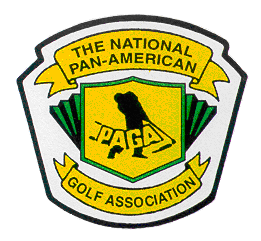 2023 National PAGA Delegates MeetingConvention & Tournament MinutesHosted By PAGA of San AntonioWednesday July 26, 2023DoubleTree by Hilton, San Antonio, TXDelegate’s breakfast 7am-8amNational Tournament Director Meeting with Mr. Alonzo Reyes – 7:30-8:00Called meeting to order 8:00am – Mr. Ray Aguillon Jr., National PresidentInvocation – Mr. Javier Galvan, Galvan Ministries Colors and Pledge of allegiance – John Paul Stevens HS Color Guard, Mr. Galvan, National PAGA Officers, and DelegatesWelcome to Delegates & introduction of dignitaries – Mr. Lalo Gamboa thanks delegates for coming and supporting the 2023 National PAGA Convention and Tournament.Chapter announcements – North Hays County, Killeen, Edinburg, Wichita-KS, Brazoria County, Santa Ana-CA, and Seguin.  Refer to starter shack for all future tournaments.Moment of silence for recently deceased PAGA membersMr. Aguillon recognizes all veterans, police officers and first responders	Mr. Aguillon appoints Mr. Pete Solis, El Paso - Sergeant of ArmsMr. Aguillon appoints Mr. David Tovar, Dallas – ParliamentarianNPAGA board awards pins for delegates for recognition.  Past NPAGA officers get a special pin. Mr. Ernie Torres, National Secretary conducts roll call – 28 chapters present(At the time of roll call 27 were present – Alice Delegate showed up after roll call to make 28 present)Alice			Brazoria County		Brownsville		Corpus ChristiDallas			Detroit, MI			East Chicago, IN	EdinburgEl Paso		Fort Worth			Harlingen		HoustonIrving			Killeen			Laredo		Las Cruces, NMLubbock		Missouri City		New Braunfels	North Hays CtyOdessa		Oklahoma City, OK	San Angelo		San AntonioSan Marcos		Santa Ana, CA		Seguin		VictoriaWichita, KSAlso present the Women’s Committee and Women’s Hall of FameAcceptance of 2023 National PAGA Convention Delegates Meeting Agenda –Motion to accept – Mr. David Gutierrez, Irving and seconded by Mr. Jim Luna, Brazoria CountyAcceptance of 2023 National Delegates Winter Meeting Minutes – Motion toAccept – Mr. Gutierrez, Irving and was seconded by Mr. Pete GomezNational Officer ReportsSecretary – Mr. Ernie Torres, Irving (see attached)Treasurer – Mr. RG Garcia, Corpus Christi (see attached)Tournament Director – Mr. Alonzo Reyes, New Braunfels (see attached)Vice President – Mr. Rafael Nanez, New Braunfels (see attached)President – Mr. Ray Aguillon Jr., San AntonioPresident Aguillon gives thanks to the NPAGA Board for a job well done this year.  Welcome to San Antonio and special thanks to SA President Lalo Gamboa and SA VP Richard Mayorga for doing a great job on the 2023 National PAGA Convention and Tournament. Keep the active accomplishments at the local chapter with your dedication to toy drives, thanksgiving drives, Easter egg hunts and scholarship tournaments.  We have upcoming challenges for NPAGA but with your dedication we can make it another 60 years.  Great National Tournaments are coming up in Laredo (3rd Delegates Meeting), Seguin (2024 Winter Meeting), and Ft Worth (2024 NPAGA Convention & Tournament).  We look forward to the number of golfers increasing as it has been since the passing of covid.  We need to grow back our numbers locally.  Some great ideas are stirring up for future National PAGA Convention destinations.  I am getting calls that up and coming Host Chapters will not be hosting and the National Board is taking on the challenge of hosting a destination outing for 2025 Nationals. With delegates approval we can make it happen. Thank you for taking the time to be a Delegate you are appreciated. Old BusinessA. Mr. Pete Solis, El Paso addresses to make a change to ring manufacturer.   Delegates opt to table for 3rd Delegates Meeting in Laredo.  B. Mr. Robert Poor, Oklahoma City, looking to make an amendment to the NPAGA Constitution. Delegates have opted to table for discussion for 3rd Delegates Meeting in Laredo.  Send any questions you may have to Mr. PoorC. Mr. Jim Luna, Brazoria County, wants to introduce the Founders Day Event next year to help the costs of future National Tournaments. We are losing host cities yearly.  We’d like to have the first one centrally located maybe New Braunfels.  The event will be a golf tournament with dance/awards for Saturday night.  The money will be earmarked for the general fund to help out national tournament fees. If we can decrease the fees for Nationals we can get more golfers to partake.  That is the ultimate goal.  A more structural way will be presented at 3rd Delegates Meeting in Laredo. D. Mr. Aguillon, bring proposals to the meetings.  We do need changes we need them coming from the delegates to be proposed.  I hear a lot of ideas from PAGA members but nothing is being brought to the delegates meeting.  We the National Board cannot make changes it has to come from the delegates.  Get with your chapter and make a change.  Hopefully I will get new ideas from you delegates.E. Mr. Aguillon, the online store we had talked about in San Marcos from Monarch Trophies.  I was informed by Charlie Drago that they wouldn’t be able to do it after all after they lost a key individual. I will go back to looking at other companies to do the online store.  If you have a company that can do something similar please get with me.New BusinessA. Ms. Charlene Bourgeois, a vote was put to have the NPAGA 3rd Delegates Meeting and Workshop changed in honor of the late Mr. Fred Salinas, Missouri City.  The vote was approved by the delegates.  The name will officially be changed at the 2023 NPAGA 3rd Delegates Meeting and Workshop in Laredo. B. Mr. Aguillon, most of our local chapters has officer positions that include President, V. President, Secretary, Tournament Director, Treasurer, Public Relations, Sgt. of Arms.  At the National level we only have President, V. President, Secretary, Tournament Director and Secretary.  Here in San Antonio we have Public Relations, Sgt. of Arms.  At this time of social media we need a new officer position of Public Relations.  It’s a new position that will handle all social media communications, public relations, outreach, and event activities. It’s a board position that will increase PAGA visibility and reputability of the organization.  Mr. Pete Solis makes a motion to make an acclamation to get the position voted in Laredo at the 3rd Delegates Meeting/Workshop. Need a chapter to make the proposal to vote on the new Public Relations board position.  C. Mr. Aguillon, we are working on ideas as previously mentioned with the Founders Day Golf event to help lower costs.  The cost in 10 years for the National Tournament has gone from $210 to $235.  As an organization we would like more participation so if we can help lower the cost we can get more golfers. D.  Mr. Aguillon, I received a letter from PAGA of Austin President Harvey Costilla that they will not be hosting the 2025 National PAGA Convention and Tournament.  I’ve met with PAGA of Corpus Christi President Rudy Cuellar and he has also mentioned that they are possibly not being able to host the 2026 National PAGA Convention and Tournament. We have had talks amongst the National Board with hosting a stay and play, a destination Nationals maybe Myrtle Beach.  The destination we have settled on is Myrtle Beach, SC with Mr. Rafael Nanez going over prices and courses.  The Barefoot Resort & Golf Course is a phenomenal place for us to visit as an organization.  Double occupancy is with double beds in a 2 bedroom Villa from Tuesday thru Saturday (4 nights) for $599 with 2 rounds of golf, single occupancy is a 1 bedroom Villa from Tuesday thru Saturday (4 nights) for $799 with 2 rounds of golf. The golf courses are championship courses – Dai Course, Fazio Course, and Love Course. Practice rounds will be extra.  A nonrefundable $100 holds your spot and you will be able to pay as you go with 2 years to pay off your bill.  This does not include airfare or other means of travel.  This is the way of the future.  Several other groups are doing this why can’t we do it.  Please scan the Barefoot Resort in the attachments to view.   A formal proposal will be given in Laredo. National Convention Reports2023 National Winter Meeting Report given by PAGA of San Marcos President Gilbert Perez.  (see attached)Motion made to accept by Mr. Toyo Amador, Seguin seconded by Mr. Gilbert Moreno, Lubbock 2023 National PAGA Convention & Tournament report given by PAGA of San Antonio President Lalo Gamboa and V. President Richard Mayorga – 573 golfers have attended this year’s Nationals.  The final report will be in Laredo. 2023 National 3rd Delegates Meeting/Workshop report given by PAGA of Laredo President Luis Garza – golfing The Max Laredo Golf Course.  The host hotel is La Posada.  The maximum number of golfers allowed is 120. (see attached)2024 National PAGA Winter Meeting report given by PAGA of Seguin - Mr. Toyo Amador (see attached)Motion made to accept budget proposal report accepted by Mr. Gilbert Perez, San Marcos and seconded by Ms. Viola Saenz, Victoria2024 National PAGA Convention & Tournament report given by PAGA of Ft Worth Chairman Bobby Pena (see attached) “Does Ft Worth Ever Cross Your Mind”The dates for Nationals will be July 22-27, 2024Tentative price is $235 and $140 for a spouseWe have the host hotel Radisson Fort Worth Fossil Creek $99We have 4 courses so far – Pecan Valley Hills, Pecan Valley River, Rockwood, and Champions Circle.  We are bringing back the “Taste of PAGA”Budget report will be provided in Laredo to vote on2024 3rd Delegates Meeting/Workshop – Mr. Aguillon states that he is looking for chapters to host the meeting.  Killeen, Lubbock and Dallas are interested in hosting. Mr. Aguillon asked for a motion to suspend NPAGA Delegates MeetingMotion to accept Mr. Luis Garza, Laredo and seconded by Mr. Lalo Gamboa, San AntonioNational Pan American Junior Golf Corporation Report given by Mr. Rafael Nanez(see attached)Mr. Aguillon ask for a motion to resume NPAGA Delegates MeetingMotion to accept Mr. David Tovar, Dallas and seconded by Mr. Jim Luna, Brazoria CountyNational PAGA Committee ReportsNational PAGA Men’s Hall of Fame Committee report given by Mr. Nanez – at this year’s ceremony we are celebrating two inductees.  Mr. Ray Falcon, Corpus Christi (was voted in 2021)Mr. Gilbert Moreno, LubbockWomen’s Hall of Fame Committee report given by Dr. Olivia Rivas, Brownsville – at this year’s ceremony we are inducting one memberMs. Darlene Kie, IrvingNational Joint Hall of Fame Committee more details to come in LaredoWomen’s Committee report given by Ms. Nina Garcia, Corpus Christi – the Women’s Committee wants to thank the National Board for its $1000 donation the last 2 years.  National Juniors Tournament Committee report given by Mr. Richard Mayorga, San Antonio - thank you to the chapters who sent in kids to play in the junior golf tournament.  We had a total of 40 junior golfers in San Antonio. National Convention Rotation and Guidelines Committee report given by Mr. Nanez – the rotation possibly will change with chapters defaulting from hosting the convention.  We keep you updated especially if we are going to Myrtle Beach – Barefoot Resort. National PAGA Archives report given by Mr. Aguillon – The National brochure ad front covers dates back to 1958 at the 1st PAGA State Tournament in Ft Worth, TX. The 4 golfers are Ray Aguillon Sr., Johnny Aguillon, Tony Arredondo, and Rudy Flores Sr.  The Jesse Garza archives are alive and well and we would like for you to visit it while here in San Antonio.National Starter Shack Committee Mr. Alonzo Reyes – cleanup rosters, have birthdays, emails and phone numbers updated in startershack.  By laws/Constitution & by laws committee more details to come in Laredo from Ms. Charlene BourgeoisNPAGA Admissions Committee Chair, Ways & Means Committee Mr. Aguillon states if you are interested in the ways & means committee please get with me.  I have appointed Mr. Torres as Admissions Committee ChairNational Board ElectionsMr. Bobby Pena, Ft Worth is the 2023 Elections Chairman2023 NPAGA Officer ElectionsTreasurer – Mr. RG Garcia, Corpus Christi winner by acclamationSecretary – Mrs. Diana Eva Ordunez, Odessa winner by acclamationVice President – Mr. Rafael Nanez, New Braunfels winner by acclamationPresident – Mr. Ray Aguillon Jr, San Antonio winner by acclamationTournament Director – 1. Alonzo Reyes, New Braunfels2. Sergio Alvarado, Ft WorthDelegates voted – Mr. Reyes has won 2023-25 NPAGA OfficersPresident – Mr. Ray Aguillon JrVice President – Mr. Rafael NanezSecretary – Mrs. Eva OrdunezTournament Director – Mr. Alonzo ReyesTreasurer – Mr. RG GarciaMotion to Adjourn Meeting at 2:51pm by Mr. Ray AguillonFirst motion – Mr. Leo Cadena, HarlingenSecond motion – Mr. Lalo Gamboa, San Antonio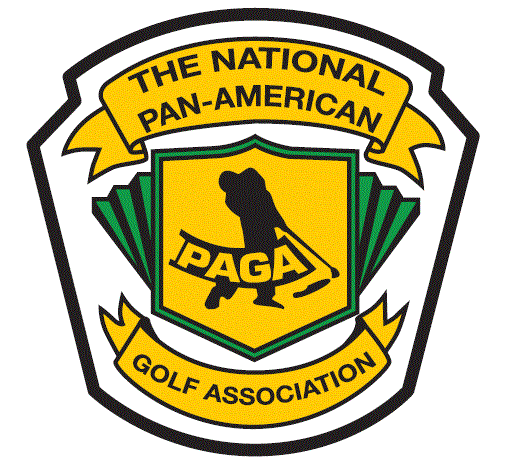 